Beste ouders en leden,                                                                                         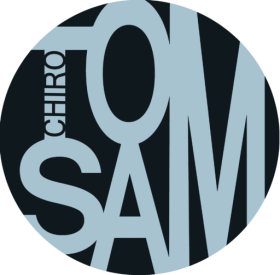 Wat een opluchting! We mogen op kamp! Op naar de Hoge Rielen in Kasterlee…!
 Onze voltallige leidingsploeg is ijverig bezig om ervoor te zorgen dat het ook dit jaar een onvergetelijke editie wordt… 
Maar natuurlijk moeten we deze keer rekening houden met de door de overheid opgelegde spelregels. Voor onze Chiro zal het erop neerkomen dat we met 2 “bubbels” moeten gaan werken. De oudste afdelingen (Tippers, Toppers, Keti’s en Aspi’s) vormen samen een bubbel en vertrekken met de fiets op kamp.
De jongere afdelingen (Speelclub Meisjes/Jongens, Kwiks en Rakkers) vormen de andere bubbel. Om deze “bubbel” op de kampplaats te krijgen willen we aan de ouders vragen om te helpen.We willen aan zoveel mogelijk ouders vragen om op 1 juli zelf hun kinderen naar de kampplaats te brengen en ze op 11 juli ook te komen ophalen. Dit willen we organiseren via een shiften systeem om alles overzichtelijk te houden (en aan de regels te voldoen). 
Hiervoor moeten we uiteraard weten wie er allemaal mee op kamp gaat en welke ouders hun kroost zelf kunnen brengen/halen. 
Op de site van onze Chiro (chirotomsam.be) én in het kampboekje (waar ook alle info mbt bagage, betaling e.d. terug te vinden is) staat een link naar een inschrijvingsformulier. Hier kan je o.a. aangeven of je al dan niet zelf je kinderen kan brengen/halen. Wanneer we weten met hoeveel we zijn en wie er kan rijden kunnen we aan de slag om een uurrooster op te stellen én uiteraard iedereen veilig en wel naar de Hoge Rielen (en terug naar huis) te krijgen. Het kan dus zijn dat we aan sommige ouders gaan vragen om nog iemand extra mee te nemen. Dat wil wel zeggen dat je gedurende de rit een mondmasker zal moeten dragen… 
De bedoeling is dat we het vervoer telkens in de voormiddag organiseren, zodat je als ouder enkel deze hoeft vrij te maken/houden.Graag hadden we vóór maandag 15 juni geweten wie er meegaat (joepie!) en wie er kan rijden (veel dank!) Voor alle duidelijkheid, het is de bedoeling dat iedereen het formulier invult, dus ook de (ouders van) de oudere afdelingen.( Die gaan niet met de auto en mogen niet chaufferen voor de jongere bubbel, maar er wordt ook extra info gevraagd die we nodig hebben om het kamp volgens de regels te organiseren!)Alvast bedankt voor de moeite! Het is voor iedereen even aanpassen en (her)organiseren, maar we maken er samen het beste van… Aarzel niet om bij vragen of opmerkingen de leiding of VB’s te contacteren, zodat we onze bengels zorgeloos op kamp kunnen laten gaan. Hou ook de ‘sociale media’ van onze Chiro in de gaten, zodat je op de hoogte blijft van eventuele wijzigingen of updates.Veeeeel groeten, en tot op kamp!Jullie favoriete leidingsploeg